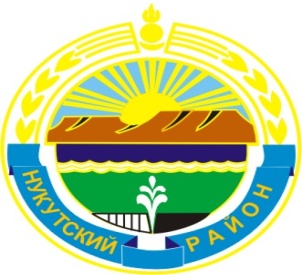 МУНИЦИПАЛЬНОЕ ОБРАЗОВАНИЕ«НУКУТСКИЙ  РАЙОН»АДМИНИСТРАЦИЯМУНИЦИПАЛЬНОГО ОБРАЗОВАНИЯ«НУКУТСКИЙ РАЙОН»РАСПОРЯЖЕНИЕ16 декабря 2019                                          № 407                                            п. НовонукутскийО  проведении межведомственного профилактического мероприятия«Сохрани ребенку жизнь» на территории муниципального образования «Нукутский район»          В целях осуществления координации деятельности органов и учреждений системы профилактики безнадзорности и правонарушений несовершеннолетних на территории муниципального образования «Нукутский район» по предупреждению оставления детей в обстановке, представляющей опасность для их жизни и здоровья вследствие безнадзорности и беспризорности,  предотвращения жестокого обращения, гибели детей в том числе на пожарах,  младенческой и детской  смертности детей,  в соответствии с Федеральным законом от 24 июня 1999года №120-ФЗ «Об основах системы профилактики безнадзорности и правонарушений несовершеннолетних», Распоряжением заместителя председателя Правительства Иркутской области В.Ф.Вобликовой от 06.12.2019 года №48-рзп,  ст.35 Устава муниципального образования «Нукутский район»:          1. В период с 23 декабря 2019 года по 13 января 2020 года провести на территории муниципального образования «Нукутский район» областное межведомственное профилактическое мероприятие «Сохрани ребенку жизнь» (далее - Мероприятие) посредством организации подворовых  обходов в целях противопожарной  пропаганды и обеспечения безопасности, социальных и медицинских патронажей семей, находящихся в социально опасном положении, имеющих малолетних детей, посещения условно осужденных лиц, и осужденных лиц с отсрочкой отбывания наказания, имеющих ребенка в возрасте до четырнадцати лет, при наличии показаний принятия превентивных мер по своевременной госпитализации детей, временному помещению в дома ребенка или учреждения социального обслуживания.         2. Утвердить План проведения районного межведомственного профилактического мероприятия «Сохрани ребенку жизнь» (Приложение №1).         3. Рекомендовать: ОГБУЗ Нукутская районная больница (Дульбеев А.В.), ОГБУСО «Комплексный центр социального обслуживания населения Нукутского района (Изыкенова Т.Я.) , ОП (дислокация п.Новонукутский) МО МВД России «Заларинский» (Изыкенов А.Я.),  отделу опеки и попечительства граждан по Заларинскому, Аларскому и Нукутскому районам (Голуб М.М.),  ФКУ УИИ ГУФСИН по ИО (Фатеева С.П.), МКУ «Центр образования»  (Тапхарова А.П.), отдел образования Администрации МО «Нукутский район» (Шарапова О.Ю.), отдел надзорной деятельности и профилактической работы  по УОБО УНД и ПР ГУ МЧС России по Иркутской области  (Жербаков В.А.) обеспечить участие сотрудников  осуществляющих профилактическую работу с семьями и несовершеннолетними, находящимися в социально опасном положении в проведении мероприятия.          4. Комиссии по делам несовершеннолетних и защите их прав (Хойлова М.П.) обеспечить ежедневный мониторинг (в том числе в выходные и праздничные дни) случаев жестокого обращения с детьми, гибели детей от  несчастных случаев, младенческой и детской смертности на территории  муниципального образования «Нукутский район».           5. Рекомендовать главам муниципальных образований (сельских поселений) МО «Нукутский район» взять под личный контроль исполнение плана Мероприятия на территории подведомственных сельских поселений.        6. Опубликовать настоящее распоряжение в районной газете «Свет Октября» и разместить на официальном сайте муниципального образования «Нукутский район»        7. Контроль за исполнением данного распоряжения оставляю за собой.                Мэр	                           С.Г. ГомбоевПриложение № 1к распоряжению Администрации	МО «Нукутский район»	от 16.12.2019 г. № 407 ПЛАНпроведения межведомственного профилактического мероприятия«Сохрани ребенку жизнь»ОПМ – областное профилактическое мероприятие.МО – муниципальное образование.КДН и ЗП - комиссия по делам несовершеннолетних и защите их прав МО «Нукутский район».ЦО - МКУ «Центр образования Нукутского района».ОО - отдел образования Администрации МО «Нукутский район».ОГБУЗ НРБ - ОГБУЗ Нукутская районная больница.УИИ - ФКУ УИИ ГУФСИН (дислокация п.Новонукутский).КЦСОН - ОГБУСО «Комплексный центр социального обслуживания населения Нукутского района». ОП - ОП МВД «Заларинский м.д. п.Новонукутский».ММГ- муниципальная межведомственная группа по противодействию жестокому обращению и насилию в отношении детей.ОНД - отдел по надзорной деятельности по УОБО.№ппМероприятияСроки исполненияОтветственные1.Обсуждение  проведения ОПМ «Сохрани ребенку жизнь» на заседании ММГ18.12.2019 г.КДН и ЗП, главы МО2.Сверка списков семей, находящихся в социально опасном положении, проживающих на территории района 19-20.12.2019 г.КДН и ЗП, КЦСОН, ОГБУЗ НРБ, ОП, УИИ, ОНД3.Составление графиков патронажей семей, утверждение19-20.12.2019 г.КЦСОН, ОГБУЗ НРБ, УИИ, ЦО, ОО, ОП, ОНД4.Проведение профилактических бесед   и инструктажей по противопожарной безопасности, о недопустимости употребления спиртосодержащей продукции во время подворовых обходов семей23.12.2019 г.-13.01.2020 г.КЦСОН, ОГБУЗ НРБ, ОП,  Главы МО, ОНД5.При выявлении детей находящихся в обстановке представляющей угрозу для их жизни и здоровья  принятие экстренных мер по помещению детей в  учреждений здравоохранения и социального обслуживания23.12.2019 г.-13.01.2020 г.ОП, отдел опеки, КЦСОН, ОГБУЗ НРБ, члены КДН6.Составление актов первичного  обследований условий жизни семьи, предположительно находящихся в СОП23.12.2019 г.-13.01.2020 г.По поручению КДН и ЗП7.Незамедлительное информирование ОП, КДН и ЗП, прокуратуру района о всех случаях жестокого обращения, чрезвычайных происшествий с детьми23.12.2019 г.-13.01.2020 г.ОП, КЦСОН, ОГБУЗ НРБ, УИИ, Главы МО8.Проведение заседания муниципальной межведомственной группы по противодействию насилию и детскому обращению в  отношении несовершеннолетних, в соответствии с положением ММГ23.12.2019 г.-13.01.2020 г.Члены ММГПо мере необходимости9.Рассмотрение  семей, предположительно находящихся в СОП в соответствии с Порядком межведомственного взаимодействия23.12.2019 г.-13.01.2020 г.КДН и ЗП10Составление административных протоколов в период проведения мероприятия 23.12.2019 г.-13.01.2020 г.ОП, члены КДН и ЗП11Координационное совещание по проведенному мероприятию 16.01.2020 г.Все субъекты12Письменное информирование о результатах мероприятия - подготовка отчетов структурами профилактики в КДН и ЗПдо 18.01.2020 г.Все субъекты Главы МО